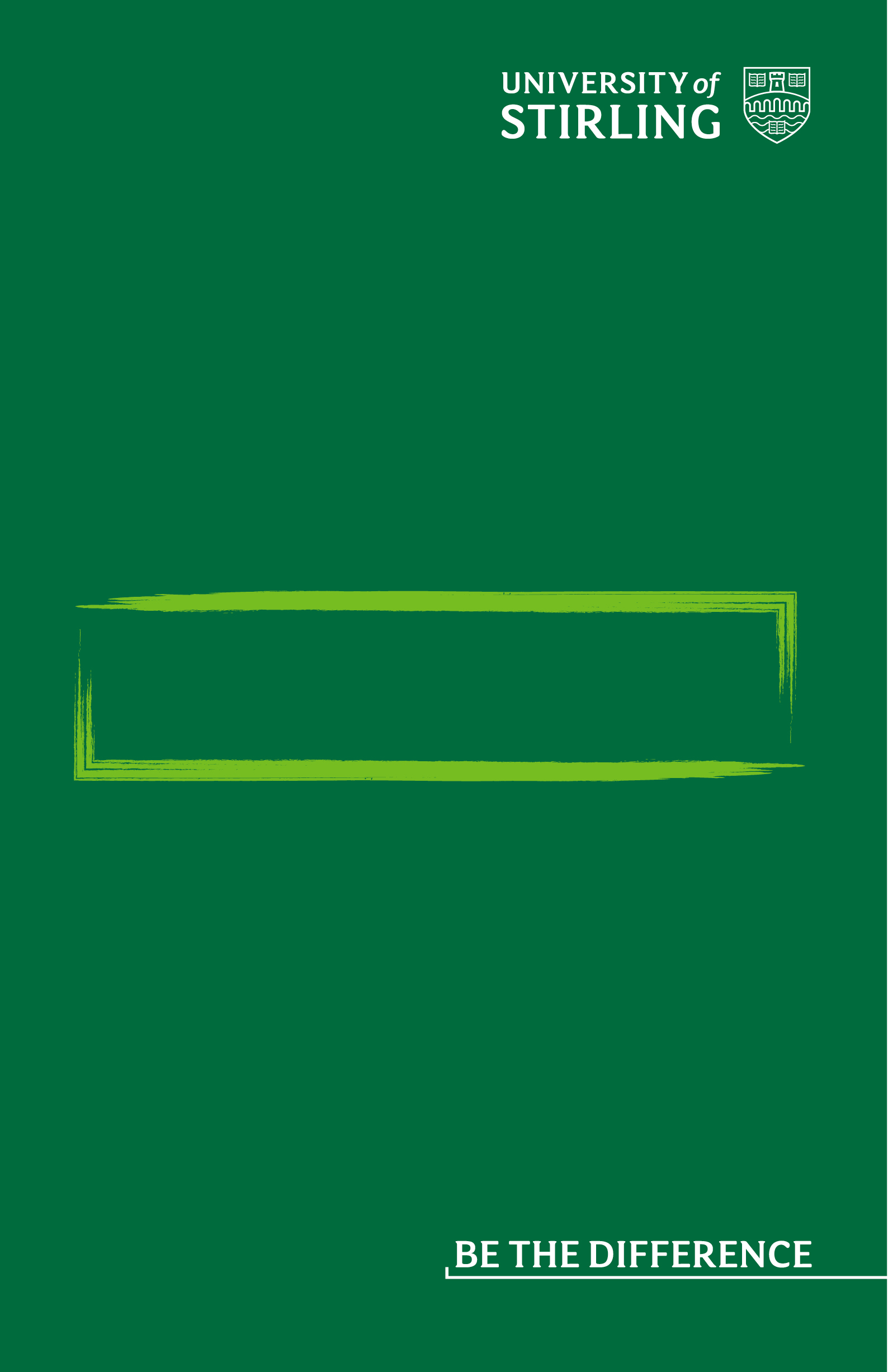 Discussion Plan TemplatePrepare for the meeting Building your knowledge about the menopause and how symptoms can impact on everyday life, including at work, will help you in the meeting.  You will also want to consider your workplace risk assessment, and give some thought about the steps that could potentially be taken to support your team member.With that in mind, the following may help you to prepare.Considering your workplace risk assessment - this template risk assessment checklist provides some common workplace issues relating to the menopauseReading the Symptom Checklist and list of Example Reasonable Adjustments.  You will also want these to hand during the meeting.Having the Employee Assistance Programme details to hand.During the meetingListenWhat is your team member experiencing?How do their symptoms affect them at work? What steps are they taking already?What do they need support with?Discuss - what support or adjustments can be put in place?  Workplace challengesReasonable adjustment agreedWould a referral to Occupational Health help identify reasonable adjustments?Signpost To the Employee Assistance ProgrammeTo their own GP if they haven’t yet visited To the ‘further advice and support’ section of this toolkit for those going through the menopauseAfter the meetingShare a copy of these notes and what you have agreed Set a date to hold a review meeting Update your workplace risk assessment if necessary to ensure the issues identified are addressed 